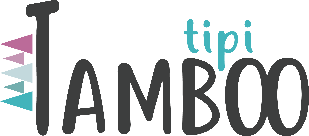 (Datum)                        RETOURENFORMULAR FÜR WAREN AUS DEM ONLINE GESCHÄFT TAMBOOVor- und Nachname des KundenAdresse des KundenBestellnummerProdukte, die zurückgegeben werdenGesamtbetrag zu erstattenDie Kontonummer des Kunden:BemerkungenDie Verantwortung für den vom Verbraucher versandten Versand trägt der Verbraucher.       (Unterschrift des Kunden)